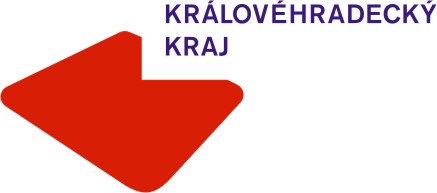 	Krajský úřad Královéhradeckého krajePřihláška do výběrového řízenívyhlášeného dle § 7 zákona č. 312/2002 Sb., o úřednících územních samosprávných celků a o změně některých zákonů, ve znění pozdějších předpisůNázev pracovního místa: Povinné náležitosti přihláškyJméno a příjmení, titul uchazečky/uchazeče: Datum a místo narození uchazečky/uchazeče:Státní příslušnost uchazečky/uchazeče:Místo trvalého pobytu uchazečky/uchazeče:Kontaktní adresa uchazečky/uchazeče:Číslo občanského průkazu nebo číslo dokladu o povolení k pobytu, jde-li o cizí státní občanku/cizího státního občana:Kontaktní e-mail a číslo mobilního telefonu, příp. pevné linky:Přiložené doklady (označte prosím):životopis, ve kterém se uvedou údaje o dosavadních zaměstnáních a o odborných znalostech a dovednostech týkajících se správních činností, výpis z evidence Rejstříku trestů ne starší než 3 měsíce (u cizích státních příslušnic/příslušníků též obdobný doklad osvědčující bezúhonnost vydaný domovským státem; pokud takový doklad domovský stát nevydává, doloží se bezúhonnost čestným prohlášením),ověřená kopie dokladu o nejvyšším dosaženém vzdělání. V případě, že se hlásíte na obsazení pozice vedoucí úřednice/vedoucího úředníka, je třeba navíc přiložit:lustrační osvědčení,čestné prohlášení podle § 4 zákona č. 451/1991 Sb., kterým se stanoví některé další předpoklady pro výkon některých funkcí ve státních orgánech a organizacích České a Slovenské Federativní Republiky, České republiky a Slovenské republiky, ve znění pozdějších předpisů.Datum:……………………Podpis uchazečky/uchazeče:……………………………………